         fotodokumentace, k. ú. Rudolfov u Č. Budějovic							   	      	 příloha č. 5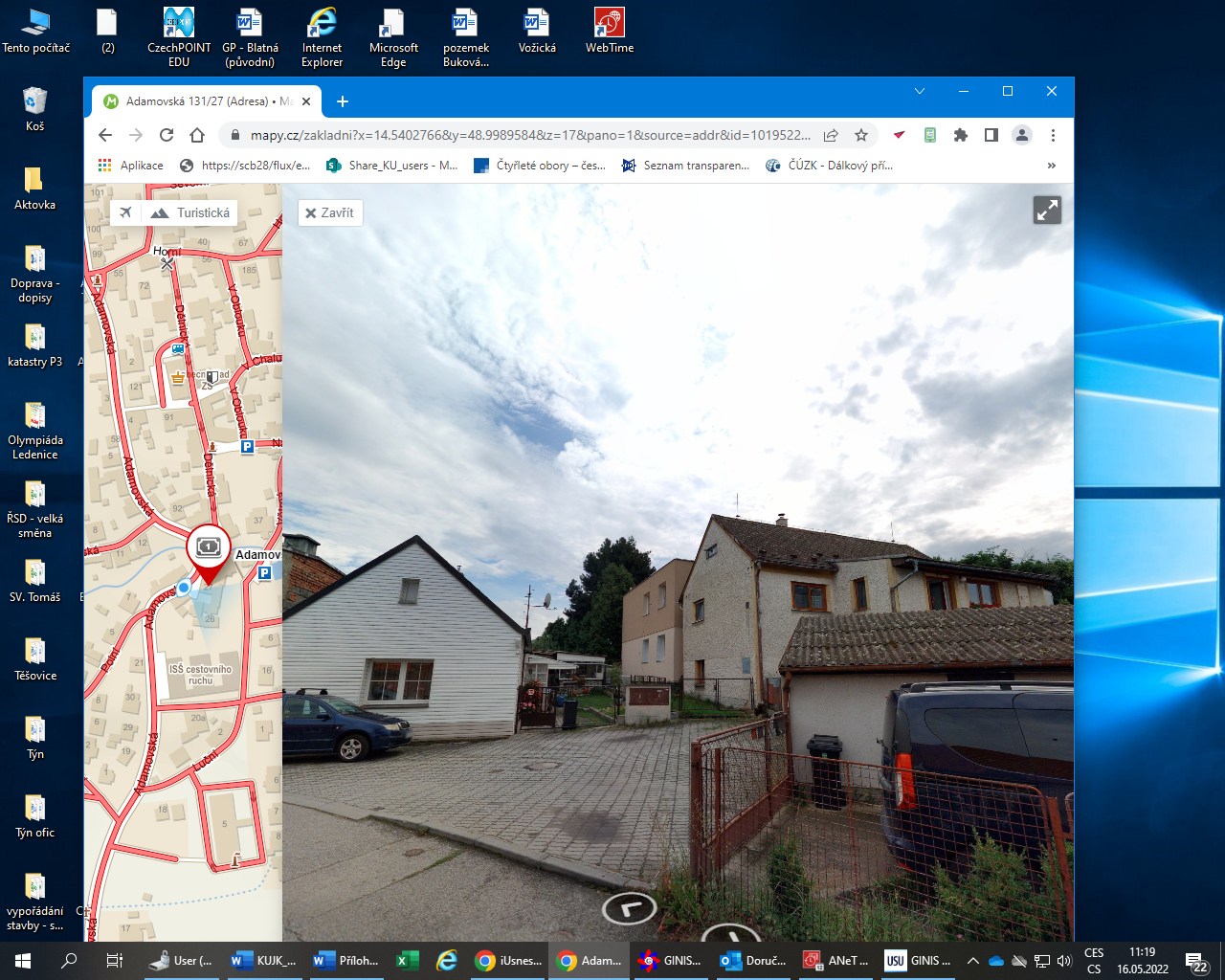 